                                                                                                                                                          SUDESPACHO.NET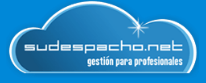 C/ Polígono Industrial Pocomaco, Parcela I, Edificio Diana, Portal centro 2 º15190 A CoruñaCIF: B15879547                                                                         BANCO: ESXX XXXX XX XXXX XXXXXXXXXXReferenciaDescripciónCantidadPrecioDto.Total[[-Repetir-]][[-Repetir-]][[-Repetir-]][[-Repetir-]][[-Repetir-]][[-Repetir-]][conceptos_honorario->descripcion][conceptos_honorario->cantidad][conceptos_honorario->precio_unidad] €[conceptos_honorario->descuento_porcentaje][conceptos_honorario->total]€[[-Fin_Repetir-]][[-Fin_Repetir-]][[-Fin_Repetir-]][[-Fin_Repetir-]][[-Fin_Repetir-]][[-Fin_Repetir-]][[-Repetir-]][[-Repetir-]][[-Repetir-]][[-Repetir-]][[-Repetir-]][[-Repetir-]][conceptos_gasto->descripcion][conceptos_gasto->cantidad][conceptos_gasto->precio_unidad] €[conceptos_gasto->descuento_porcentaje][conceptos_gasto->precio_unidad] €[[-Fin_Repetir-]][[-Fin_Repetir-]][[-Fin_Repetir-]][[-Fin_Repetir-]][[-Fin_Repetir-]][[-Fin_Repetir-]][[-Repetir-]][[-Repetir-]][[-Repetir-]][[-Repetir-]][[-Repetir-]][[-Repetir-]][conceptos_provision->descripcion][conceptos_provision->cantidad][conceptos_provision->precio_unidad] €[conceptos_provision->precio_unidad] €[[-Fin_Repetir-]][[-Fin_Repetir-]][[-Fin_Repetir-]][[-Fin_Repetir-]][[-Fin_Repetir-]][[-Fin_Repetir-]]Base Imponible[facturas->total_base_imponible] €Total I.V.A.(21,00%)[facturas->total_iva] €Base ImponibleI.V.A. 	[facturas->total_base_imponible] €21,00%     [facturas->total_iva] €
TOTAL FACTURA(€)
[facturas->total] €